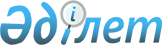 Жақсы аудандық мәслихатының 2015 жылғы 25 желтоқсандағы № 5С-45-3 "2016-2018 жылдарға арналған Жақсы ауданының бюджеті туралы" шешіміне өзгерістер енгізу туралыАқмола облысы Жақсы аудандық мәслихатының 2016 жылғы 17 тамыздағы № 6С-6-3 шешімі. Ақмола облысының Әділет департаментінде 2016 жылғы 1 қыркүйекте № 5507 болып тіркелді      РҚАО-ның ескертпесі.

      Құжаттың мәтінінде түпнұсқаның пунктуациясы мен орфографиясы сақталған.

      Қазақстан Республикасының 2008 жылғы 4 желтоқсандағы Бюджеттік кодексінің 106 бабына, “Қазақстан Республикасындағы жергілікті мемлекеттік басқару және өзін-өзі басқару туралы” 2001 жылғы 23 қаңтардағы Қазақстан Республикасы Заңының 6 бабына сәйкес, Жақсы аудандық мәслихаты ШЕШІМ ЕТТІ:

      1. Жақсы аудандық мәслихатының 2015 жылғы 25 желтоқсандағы № 5С-45-3 "2016-2018 жылдарға арналған Жақсы ауданының бюджеті туралы" (нормативтік құқықтық актілер мемлекеттік тіркеу Тізілімінде 2016 жылдың 14 қаңтарында № 5203 тіркелген, "Жақсы жаршысы" аудандық газетінде 2016 жылдың 18 қаңтарында жарияланған) шешіміне келесі өзгерістер енгізілсін:

      1 тармақ жаңа редакцияда баяндалсын:

      "1. 2016-2018 жылдарға арналған аудан бюджеті 1, 2 және 3 қосымшаларына сәйкес, оның ішінде 2016 жылға арналған келесі көлемдерде бекітілсін:

      1) түсімдер – 2778285,5 мың теңге, оның ішінде:

      салықтық түсімдер – 595239 мың теңге;

      салықтық емес түсімдер – 6726 мың теңге;

      негізгі капиталды сатудан түсетін түсімдер – 7920 мың теңге;

      трансферттер түсімдері – 2168400,5 мың теңге;

      2) шығындар – 2797120 мың теңге;

      3) таза бюджеттік кредиттеу – 14551 мың теңге, оның ішінде:

      бюджеттік кредиттер – 22271 мың теңге;

      бюджеттік кредиттерді өтеу – 7720 мың теңге;

      4) қаржы активтерімен операциялар бойынша сальдо – 0 мың теңге, оның ішінде:

      5) бюджет тапшылығы (профициті) – - 33385,5 мың теңге;

      6) бюджет тапшылығын қаржыландыру (профицитін пайдалану) – 33385,5 мың теңге.".

      көрсетілген шешімнің 1, 4, 5, 7, 8 қосымшалары осы шешімнің 1, 2, 3, 4, 5 қосымшаларына сәйкес жаңа редакцияда баяндалсын;

      2. Осы шешім Ақмола облысының Әділет департаментінде мемлекеттік тіркелген күннен бастап күшіне енеді және 2016 жылдың 1 қаңтарынан бастап қолданысқа енгізіледі.



      "КЕЛІСІЛГЕН"



      2016 жыл "17" 08

 2016 жылға арналған республикалық бюджеттен берілетін нысаналы трансферттер 2016 жылға арналған аудандар (облыстық маңызы бар қалалар) бюджеттерiне облыстық бюджеттен нысаналы трансферттер 2016 жылға арналған кент, ауыл, ауылдық округтерінің бюджеттік бағдарламаларының тізбесі 2016 жылға жергілікті өзін-өзі басқару органдарына берілетін трансферттер
					© 2012. Қазақстан Республикасы Әділет министрлігінің «Қазақстан Республикасының Заңнама және құқықтық ақпарат институты» ШЖҚ РМК
				
      Жақсы аудандық мәслихатының
сессия төрағасы

Б.Жанәділов

      Жақсы аудандық мәслихатының
хатшысы

Б.Жанәділов

      Жақсы ауданының әкімі

Қ.Сүйіндіков
Жақсы аудандық мәслихатының
2016 жылғы 17 тамыздағы
№ 6С-6-3 шешіміне
1 қосымшаЖақсы аудандық мәслихатының
2015 жылғы 25 желтоқсандағы
№ 5С-45-3 шешіміне
1 қосымшаСанаты

Санаты

Санаты

Санаты

Сома, 2016 жыл

Сыныбы

Сыныбы

Сыныбы

Сома, 2016 жыл

Ішкі сыныбы

Ішкі сыныбы

Сома, 2016 жыл

АТАУЫ

Сома, 2016 жыл

1. КІРІСТЕР

2778285,5

1

Салықтық түсімдер

595239

01

Табыс салығы

27302

2

Жеке табыс салығы

27302

03

Әлеуметтік салық

219526

1

Әлеуметтік салық

219526

04

Меншікке салынатын салықтар

243152

1

Мүлікке салынатын салықтар

191684

3

Жер салығы

3117

4

Көлік құралдарына салынатын салық 

40640

5

Бірыңғай жер салығы

7711

05

Тауарларға, жұмыстарға және қызметтерге салынатын iшкi салықтар

103040

2

Акциздер

1893

3

Табиғи және басқа да ресурстарды пайдаланғаны үшін түсетін түсімдер

91182

4

Кәсіпкерлік және кәсіби қызметті жүргізгені үшін алынатын алымдар

9965

07

Басқа да салықтар

0

10

Жергілікті бюджетке түсетін өзге де салық түсімдері

0

08

Заңдық маңызы бар әрекеттерді жасағаны және (немесе) оған уәкілеттігі бар мемлекеттік органдар немесе лауазымды адамдар құжаттар бергені үшін алынатын міндетті төлемдер

2219

1

Мемлекеттік баж

2219

2

Салықтық емес түсімдер

6726

01

Мемлекеттік меншіктен түсетін кірістер 

1749

1

Мемлекеттік кәсіпорындардың таза кірісі бөлігінің түсімдері

0

5

Мемлекет меншігіндегі мүлікті жалға беруден түсетін кірістер

1738

7

Мемлекеттік бюджеттен берілген кредиттер бойынша сыйақылар

11

04

Мемлекеттік бюджеттен қаржыландырылатын, сондай-ақ Қазақстан Республикасы Ұлттық Банкінің бюджетінен (шығыстар сметасынан) ұсталатын және қаржыландырылатын мемлекеттік мекемелер салатын айыппұлдар, өсімпұлдар, санкциялар, өндіріп алулар

417

1

Мұнай секторы ұйымдарынан түсетін түсімдерді қоспағанда, мемлекеттік бюджеттен қаржыландырылатын, сондай-ақ Қазақстан Республикасы Ұлттық Банкінің бюджетінен (шығыстар сметасынан) ұсталатын және қаржыландырылатын мемлекеттік мекемелер салатын айыппұлдар, өсімпұлдар, санкциялар, өндіріп алулар

417

06

Басқа да салықтық емес түсімдер

4560

1

Басқа да салықтық емес түсімдер

4560

3

Негізгі капиталды сатудан түсетін түсімдер

7920

03

Жерді және материалдық емес активтерді сату

7920

1

Жерді сату

7920

4

Трансферттер түсімі

2168400,5

02

Мемлекеттiк басқарудың жоғары тұрған органдарынан түсетiн трансферттер

2168400,5

2

Облыстық бюджеттен түсетін трансферттер

2168400,5

Функционалдық топ

Функционалдық топ

Функционалдық топ

Функционалдық топ

Сома, 2016 жыл

Бюджеттік бағдарламалардың әкімшісі

Бюджеттік бағдарламалардың әкімшісі

Бюджеттік бағдарламалардың әкімшісі

Сома, 2016 жыл

Бағдарлама

Бағдарлама

Сома, 2016 жыл

АТАУЫ

Сома, 2016 жыл

2. ШЫҒЫНДАР

2797120

01

Жалпы сипаттағы мемлекеттік қызметтер

280913,8

112

Аудан (облыстық маңызы бар қала) мәслихатының аппараты

15472

001

Аудан (облыстық маңызы бар қала) мәслихатының қызметін қамтамасыз ету жөніндегі қызметтер

15472

003

Мемлекеттік органның күрделі шығыстары

0

122

Аудан (облыстық маңызы бар қала) әкімінің аппараты

78737,6

001

Аудан (облыстық маңызы бар қала) әкімінің қызметін қамтамасыз ету жөніндегі қызметтер

78353,2

003

Мемлекеттік органның күрделі шығыстары

384,4

123

Қаладағы аудан, аудандық маңызы бар қала, кент, ауыл, ауылдық округ әкімінің аппараты 

146912,5

001

Қаладағы аудан, аудандық маңызы бар қаланың, кент, ауыл, ауылдық округ әкімінің қызметін қамтамасыз ету жөніндегі қызметтер

142897,8

022

Мемлекеттік органның күрделі шығыстары

4014,7

458

Ауданның (облыстық маңызы бар қаланың) тұрғын үй-коммуналдық шаруашылығы, жолаушылар көлігі және автомобиль жолдары бөлімі

14764,2

001

Жергілікті деңгейде тұрғын үй-коммуналдық шаруашылығы, жолаушылар көлігі және автомобиль жолдары саласындағы мемлекеттік саясатты іске асыру жөніндегі қызметтер

11964,2

013

Мемлекеттік органның күрделі шығыстары

2800

459

Ауданның (облыстық маңызы бар қаланың) экономика және қаржы бөлімі

25027,5

001

Ауданның (облыстық маңызы бар қаланың) экономиқалық саясаттын қалыптастыру мен дамыту, мемлекеттік жоспарлау, бюджеттік атқару және коммуналдық меншігін басқару саласындағы мемлекеттік саясатты іске асыру жөніндегі қызметтер

24376

003

Салық салу мақсатында мүлікті бағалауды жүргізу

651,5

02

Қорғаныс

6340,6

122

Аудан (облыстық маңызы бар қала) әкімінің аппараты

6340,6

005

Жалпыға бірдей әскери міндетті атқару шеңберіндегі іс-шаралар

2339,6

006

Аудан (облыстық маңызы бар қала) ауқымындағы төтенше жағдайлардың алдын алу және оларды жою

3870

007

Аудандық (қалалық) ауқымдағы дала өрттерінің, сондай-ақ мемлекеттік өртке қарсы қызмет органдары құрылмаған елді мекендерде өрттердің алдын алу және оларды сөндіру жөніндегі іс-шаралар

131

03

Қоғамдық тәртіп, қауіпсіздік, құқықтық, сот, қылмыстық-атқару қызметі

913,8

458

Ауданның (облыстық маңызы бар қаланың) тұрғын үй-коммуналдық шаруашылығы, жолаушылар көлігі және автомобиль жолдары бөлімі

913,8

021

Елді мекендерде жол қозғалысы қауіпсіздігін қамтамасыз ету

913,8

04

Білім беру

1797985,7

464

Ауданның (облыстық маңызы бар қаланың) білім бөлімі 

1797985,7

001

Жергілікті деңгейде білім беру саласындағы мемлекеттік саясатты іске асыру жөніндегі қызметтер

12292

003

Жалпы білім беру

1551229,4

005

Ауданның (облыстық маңызы бар қаланың) мемлекеттік білім беру мекемелер үшін оқулықтар мен оқу-әдiстемелiк кешендерді сатып алу және жеткізу

19874,6

006

Балаларға қосымша білім беру

50461,4

009

Мектепке дейінгі тәрбие мен оқыту ұйымдарының қызметін қамтамасыз ету

60251

012

Мемлекеттік органның күрделі шығыстары

0

015

Жетім баланы (жетім балаларды) және ата-аналарының қамқорынсыз қалған баланы (балаларды) күтіп-ұстауға қамқоршыларға (қорғаншыларға) ай сайынға ақшалай қаражат төлемі

16806

018

Кәсіптік оқытуды ұйымдастыру

16004,3

022

Жетім баланы (жетім балаларды) және ата-анасының қамқорлығынсыз қалған баланы (балаларды) асырап алғаны үшін Қазақстан азаматтарына біржолғы ақша қаражатын төлеуге арналған төлемдер

160

040

Мектепке дейінгі білім беру ұйымдарында мемлекеттік білім беру тапсырысын іске асыруға

53597

067

Ведомстволық бағыныстағы мемлекеттік мекемелерінің және ұйымдарының күрделі шығыстары

17310

06

Әлеуметтік көмек және әлеуметтік қамсыздандыру

126003,2

451

Ауданның (облыстық маңызы бар қаланың) жұмыспен қамту және әлеуметтік бағдарламалар бөлімі

104595,2

001

Жергілікті деңгейде халық үшін әлеуметтік бағдарламаларды жұмыспен қамтуды қамтамасыз етуді іске асыру саласындағы мемлекеттік саясатты іске асыру жөніндегі қызметтер

23457

002

Жұмыспен қамту бағдарламасы

13423

005

Мемлекеттік атаулы әлеуметтік көмек

0

006

Тұрғын үй көмек көрсету

8653

007

Жергілікті өкілетті органдардың шешімі бойынша мұқтаж азаматтардың жекелеген топтарына әлеуметтік көмек

17988,5

010

Үйден тәрбиеленіп оқытылатын мүгедек балаларды материалдық қамтамасыз ету

314

011

Жәрдемақыларды және басқа да әлеуметтік төлемдерді есептеу, төлеу мен жеткізу бойынша қызметтерге ақы төлеу

642

014

Мұқтаж азаматтарға үйде әлеуметтiк көмек көрсету

20009

016

18 жасқа дейінгі балаларға мемлекеттік жәрдемақылар

4978

017

Мүгедектерді оңалту жеке бағдарламасына сәйкес, мұқтаж мүгедектерді міндетті гигиеналық құралдармен, және ымдау тілі мамандарының қызмет көрсетуін, жеке көмекшілермен қамтамасыз ету

3987,7

023

Жұмыспен қамту орталықтарының қызметін қамтамасыз ету

996

025

Өрлеу жобасы бойынша келісілген қаржылай көмекті енгізу

8997

050

Қазақстан Республикасында мүгедектердің құқықтарын қамтамасыз ету және өмір сүру сапасын жақсарту жөніндегі 2012-2018 жылдарға арналған іс-шаралар жоспарын іске асыру

1150

464

Ауданның (облыстық маңызы бар қаланың) білім бөлімі 

21408

030

Патронат тәрбиешілерге берілген баланы (балаларды) асырап бағу

21408

07

Тұрғын үй – коммуналдық шаруашылық

174094,9

472

Ауданның (облыстық маңызы бар қаланың) құрылыс, сәулет және қала құрылысы бөлімі

80467,5

058

Елді мекендердегі сумен жабдықтау және су бұру жүйелерін дамыту

80467,5

123

Қаладағы аудан, аудандық маңызы бар қала, кент, ауыл, ауылдық округ әкімінің аппараты

15039,4

008

Елді мекендердегі көшелерді жарықтандыру

3517,3

009

Елді мекендердің санитариясын қамтамасыз ету

0

011

Елді мекендерді абаттандыру мен көгалдандыру

1792,1

014

Елді мекендерді сумен жабдықтауды ұйымдастыру

7682

027

Жұмыспен қамту 2020 жол картасы бойынша қалаларды және ауылдық елді мекендерді дамыту шеңберінде объектілерді жөндеу және абаттандыру

2048

458

Ауданның (облыстық маңызы бар қаланың) тұрғын үй-коммуналдық шаруашылығы, жолаушылар көлігі және автомобиль жолдары бөлімі

60921

003

Мемлекеттік тұрғын үй қорының сақтаулуын ұйымдастыру

39730

012

Сумен жабдықтау және су бұру жүйесінің жұмыс істеуі

6000

015

Елдi мекендердегі көшелердi жарықтандыру

6875

016

Елді мекендердің санитариясын қамтамасыз ету

2641

018

Елді мекендерді абаттандыру және көгалдандыру

200

026

Ауданның (облыстық маңызы бар қаланың) коммуналдық меншігіндегі жылу жүйелерін қолдануды ұйымдастыру 

5475

464

Ауданның (облыстық маңызы бар қаланың) білім бөлімі

17667

026

Жұмыспен қамту 2020 жол картасы бойынша қалаларды және ауылдық елді мекендерді дамыту шеңберінде объектілерді жөндеу

17667

08

Мәдениет, спорт, туризм және ақпараттық кеңістік

149080,6

455

Ауданның (облыстық маңызы бар қаланың) мәдениет және тілдерді дамыту бөлімі

114102,4

001

Жергілікті деңгейде тілдерді және мәдениетті дамыту саласындағы мемлекеттік саясатты іске асыру жөніндегі қызметтер

8508,5

003

Мәдени – демалыс жұмысын қолдау

64809,5

006

Аудандық (қалалық) кітапханалардың жұмыс істеуі

31692,8

007

Мемлекеттік тілді және Қазақстан халқының басқа да тілдерін дамыту

6960,6

032

Ведомстволық бағыныстағы мемлекеттік мекемелерінің және ұйымдарының күрделі шығыстары

2131

456

Ауданның (облыстық маңызы бар қаланың) ішкі саясат бөлімі

19657,1

001

Жергілікті деңгейде ақпарат, мемлекеттілікті нығайту және азаматтардың әлеуметтік сенімділігін қалыптастыру саласында мемлекеттік саясатты іске асыру жөніндегі қызметтер

10854,6

002

Мемлекеттік ақпараттық саясат жүргізу жөніндегі қызметтер

5363

003

Жастар саясаты саласында іс-шараларды іске асыру

3439,5

465

Ауданның (облыстық маңызы бар қаланың) дене шынықтыру және спорт бөлімі

15321,1

001

Жергілікті деңгейде дене шынықтыру және спорт саласындағы мемлекеттік саясатты іске асыру жөніндегі қызметтер

9218,1

006

Аудандық (облыстық маңызы бар қалалық) деңгейде спорттық жарыстар өткізу

2165

007

Әртүрлі спорт түрлері бойынша аудан (облыстық маңызы бар қала) құрама командаларының мүшелерін дайындау және олардың облыстық спорт жарыстарына қатысуы

3938

10

Ауыл, су, орман, балық шаруашылығы, ерекше қорғалатын табиғи аумақтар, қоршаған ортаны және жануарлар дүниесін қорғау, жер қатынастары

79434,1

462

Ауданның (облыстық маңызы бар қаланың) ауыл шаруашылығы бөлімі

16366,1

001

Жергілікті деңгейде ауыл шаруашылығы саласындағы мемлекеттік саясатты іске асыру жөніндегі қызметтер

16366,1

459

Ауданның (облыстық маңызы бар қаланың) экономика және қаржы бөлімі

5418

099

Мамандардың әлеуметтік көмек көрсетуі жөніндегі шараларды іске асыру

5418

473

Ауданның (облыстық маңызы бар қаланың) ветеринария бөлімі

47938,5

001

Жергілікті деңгейде ветеринария саласындағы мемлекеттік саясатты іске асыру жөніндегі қызметтер

13324,5

007

Қаңғыбас иттер мен мысықтарды аулауды және жоюды ұйымдастыру

888

008

Алып қойылатын және жойылатын ауру жануарлардың, жануарлардан алынатын өнімдер мен шикізаттың құнын иелеріне өтеу

150

011

Эпизоотияға қарсы іс-шаралар жүргізу

33576

463

Ауданның (облыстық маңызы бар қаланың) жер қатынастары бөлімі

9711,5

001

Аудан (облыстық маңызы бар қала) аумағында жер қатынастарын реттеу саласындағы мемлекеттік саясатты іске асыру жөніндегі қызметтер

9230,5

004

Жердi аймақтарға бөлу жөнiндегi жұмыстарды ұйымдастыру

481

11

Өнеркәсіп, сәулет, қала құрылысы және құрылыс қызметі

17908

472

Ауданның (облыстық маңызы бар қаланың) құрылыс, сәулет және қала құрылысы бөлімі

17908

001

Жергілікті деңгейде құрылыс, сәулет және қала құрылысы саласындағы мемлекеттік саясатты іске асыру жөніндегі қызметтер

11153

013

Аудан аумағында қала құрылысын дамытудың кешенді схемаларын, аудандық (областық) маңызы бар қалалардың, кенттердің және өзге де ауылдық елді мекендердің бас жоспарларын әзірлеу

6755

12

Көлік және коммуникация

86214,4

123

Қаладағы аудан, аудандық маңызы бар қала, кент, ауыл, ауылдық округ әкімінің аппараты

432

013

Аудандық маңызы бар қалаларда, кенттерде, ауылдарда, ауылдық округтерде автомобиль жолдарының жұмыс істеуін қамтамасыз ету

432

458

Ауданның (облыстық маңызы бар қаланың) тұрғын үй-коммуналдық шаруашылығы, жолаушылар көлігі және автомобиль жолдары бөлімі

85782,4

023

Автомобиль жолдарының жұмыс істеуін қамтамасыз ету

85782,4

13

Басқалар

32273,5

459

Ауданның (облыстық маңызы бар қаланың) экономика және қаржы бөлімі

5346

012

Ауданның (облыстық маңызы бар қаланың) жергілікті атқарушы органының резерві

5346

469

Ауданның (облыстық маңызы бар қаланың) кәсіпкерлік бөлімі

8372,5

001

Жергілікті деңгейде кәсіпкерлік дамыту саласындағы мемлекеттік саясатты іске асыру жөніндегі қызметтер

8275,5

003

Кәсіпкерлік қызметті қолдау 

97

123

Қаладағы аудан, аудандық маңызы бар қала, кент, ауыл, ауылдық округ әкімінің аппараты

18555

040

"Өңірлерді дамыту" бағдарламасы шеңберінде өңірлерді экономикалық дамытуға жәрдемдесу бойынша шараларды іске асыру

18555

14

Борышқа қызмет көрсету

11

459

Ауданның (облыстық маңызы бар қаланың) экономика және қаржы бөлімі

11

021

Жергілікті атқарушы органдардың облыстық бюджеттен қарыздар бойынша сыйақылар мен өзге де төлемдерді төлеу бойынша борышына қызмет қөрсету

11

15

Трансферттер

45946,4

459

Ауданның (облыстық маңызы бар қаланың) экономика және қаржы бөлімі

45946,4

006

Нысаналы пайдаланылмаған (толық пайдаланылмаған) трансферттерді қайтару

543,4

051

Жергілікті өзін-өзі басқару органдарына берілетін трансферттер

45403

III. ТАЗА БЮДЖЕТТІК КРЕДИТТЕУ

14551

Бюджеттік кредиттер

22271

10

Ауыл, су, орман, балық шаруашылығы, ерекше қорғалатын табиғи аумақтар, қоршаған ортаны және жануарлар дүниесін қорғау, жер қатынастары

22271

459

Ауданның (облыстық маңызы бар қаланың) экономика және қаржы бөлімі

22271

018

Мамандарды әлеуметтік қолдау шараларын іске асыруға берілетін бюджеттік кредиттер

22271

Бюджеттік кредиттерді өтеу

7720

5

Бюджеттік қарыздарды өтеу

7720

1

Бюджеттік кредиттерді өтеу

7720

001

Мемлекеттік бюджеттен берілген бюджеттік кредиттерді өтеу

7720

ІV. ҚАРЖЫ АКТИВТЕРІМЕН ОПЕРАЦИЯЛАР БОЙЫНША САЛЬДО

0

Қаржылық активтерді сатып алу

0

V. БЮДЖЕТ ТАПШЫЛЫҒЫ (ПРОФИЦИТІ)

-33385,5

VI. БЮДЖЕТ ТАПШЫЛЫҒЫН ҚАРЖЫЛАНДЫРУ (ПРОФИЦИТІН ПАЙДАЛАНУ)

33385,5

Жақсы аудандық мәслихатының
2016 жылғы 17 тамыздағы
№ 6С-6-3 шешіміне
2 қосымшаЖақсы аудандық мәслихатының
2015 жылғы 25 желтоқсандағы
№ 5С-45-3 шешіміне
4 қосымшаАтауы

Сома

1

2

Барлығы

678061

Ағымдағы нысаналы трансферттер

616648

Мектепке дейінгі білім беру ұйымдарында мемлекеттік білім беру тапсырысын іске асыруға

53597

Азаматтық хал актілерін тіркеуді бойынша жергілікті атқарушы органдардың штаттық санын ұстауға

1540

Өрлеу жобасы бойынша келісілген қаржылай көмекті енгізуге

8141

Мүгедектерді міндетті гигиеналық құралдармен қамтамасыз ету нормаларын көбейтуге

1150

Агроөнеркәсіп кешенінің жергілікті атқарушы органдардың штаттық санын ұстауға

4860

Жергілікті бюджеттерден қаржыландырылатын азаматтық қызметшілерге еңбекақы төлеу жүйесінің жаңа моделі бойынша төлеуге және олардың лауазымдық айлықақыларына ерекше еңбек жағдайлары үшін ай сайынғы үстемеақы төлеуге

483499

Әкімшілік мемлекеттік қызметшілер еңбекақысының деңгейін арттыруға 

60736

Экономиқалық тұрақтылықты қамтамасыз етуге

3125

Дамытуға арналған нысаналы трансферттер

39142

Ақмола облысы Жақсы ауданының Белагаш а. сумен жабдықтау жүйесін және су тартқыш құрылғысын қайта құруға

39142

Бюджеттік кредиттер

22271 

Оның ішінде

Мамандарға әлеуметтік қолдау шараларын жүзеге асыру үшін жергілікті атқарушы органдарға бюджеттік кредиттер

22271

Жақсы аудандық мәслихатының
2016 жылғы 17 тамыздағы
№ 6С-6-3 шешіміне
3 қосымшаЖақсы аудандық мәслихатының
2015 жылғы 25 желтоқсандағы
№ 5С-45-3 шешіміне
5 қосымшаАтауы

Сома

1

2

Барлығы

95793,5

Ағымдағы нысаналы трансферттер

69930,5

Негізгі орта және жалпы орта білім беретін мемлекеттік мекемелердегі электрондық оқулықпен жарақтандыруға

750

Патронат тәрбиешілерге берілген баланы (балаларды) асырауға

15105

Автомобиль жолдарын жөндеуге

20000

Эпизиоотияға қарсы іс-шараларды жүргізуге

33576

Бруцелезбен ауыратын санитариялық союға жіберілетін ауыл шаруашылығы малдарының (ірі қара және ұсақ малдың) құнын (50%-ға дейін) өтеуге 

150

Ұлы Отан соғысындағы Жеңістің 71-жылдығына арналған бір жолғы материалдық көмекке төлеуге

349,5

Дамытуға арналған нысаналы трансферттер

25863

Ақмола облысы Жақсы ауданының Белагаш а. сумен жабдықтау жүйесін және су тартқыш құрылғысын қайта құруға

25863

Жақсы аудандық мәслихатының
2016 жылғы 17 тамыздағы
№ 6С-6-3 шешіміне
4 қосымшаЖақсы аудандық мәслихатының
2015 жылғы 25 желтоқсандағы
№ 5С-45-3 шешіміне
7 қосымшаФункционалдық топ

Функционалдық топ

Функционалдық топ

Функционалдық топ

Сома

АБП

АБП

АБП

Сома

Бағдарлама

Бағдарлама

Сома

Атауы

Сома

1

2

3

180906,9

1

123

Жақсы ауданының Жақсы ауылы әкімінің аппараты

23559,9

001

Қаладағы аудан, аудандық маңызы бар қаланың, кент, ауыл, ауылдық округ әкімінің қызметін қамтамасыз ету жөніндегі қызметтер

16793,8

008

Елді мекендердің көшелерін жарықтандыру

240

011

Елді мекендерді абаттандыру мен көгалдандыру

1634,1

040

"Өңірлерді дамыту" бағдарламасы шеңберінде өнірлерді экономикалық дамытуға жәрдемдесу бойынша шараларды іске асыру

4892

1

123

Жақсы ауданының Белағаш ауылы әкімінің аппараты

11350,9

001

Қаладағы аудан, аудандық маңызы бар қаланың, кент, ауыл, ауылдық округ әкімінің қызметін қамтамасыз ету жөніндегі қызметтер

9078,9

008

Елді мекендердің көшелерін жарықтандыру

27,6

014

Елді мекендерді сумен жабдықтауды ұйымдастыру

512,4

027

Жұмыспен қамту 2020 жол картасы бойынша қалаларды және ауылдық елді мекендерді дамыту шеңберінде объектілерді жөндеу және абаттандыру

696

040

"Өңірлерді дамыту" бағдарламасы шеңберінде өнірлерді экономикалық дамытуға жәрдемдесу бойынша шараларды іске асыру

1036

1

123

Жақсы ауданының Беловод ауылдық округі әкімінің аппараты

9839

001

Қаладағы аудан, аудандық маңызы бар қаланың, кент, ауыл, ауылдық округ әкімінің қызметін қамтамасыз ету жөніндегі қызметтер

8127,8

014

Елді мекендерді сумен жабдықтауда ұйымдастыру

583,2

040

"Өңірлерді дамыту" бағдарламасы шеңберінде өнірлерді экономикалық дамытуға жәрдемдесу бойынша шараларды іске асыру

1128

1

123

Жақсы ауданының Жанақима ауылдық округі әкімінің аппараты

19306,2

001

Қаладағы аудан, аудандық маңызы бар қаланың, кент, ауыл, ауылдық округ әкімінің қызметін қамтамасыз ету жөніндегі қызметтер

15515

008

Елді мекендердің көшелерін жарықтандыру

502

022

Мемлекеттік органдардың капиталдық шығындары

256,2

027

Жұмыспен қамту 2020 жол картасы бойынша қалаларды және ауылдық елді мекендерді дамыту шеңберінде объектілерді жөндеу және абаттандыру

552

040

"Өңірлерді дамыту" бағдарламасы шеңберінде өнірлерді экономикалық дамытуға жәрдемдесу бойынша шараларды іске асыру

2481

1

123

Жақсы ауданының Запорожье ауылдық округі әкімінің аппараты

18334,8

001

Қаладағы аудан, аудандық маңызы бар қаланың, кент, ауыл, ауылдық округ әкімінің қызметін қамтамасыз ету жөніндегі қызметтер

11593,9

014

Елді мекендерді сумен жабдықтауда ұйымдастыру

3227,4

022

Мемлекеттік органдардың капиталдық шығындары

201,5

027

Жұмыспен қамту 2020 жол картасы бойынша қалаларды және ауылдық елді мекендерді дамыту шеңберінде объектілерді жөндеу және абаттандыру

800

040

"Өңірлерді дамыту" бағдарламасы шеңберінде өнірлерді экономикалық дамытуға жәрдемдесу бойынша шараларды іске асыру

2512

1

123

Жақсы ауданының Киев ауылы әкімінің аппараты

10344,5

001

Қаладағы аудан, аудандық маңызы бар қаланың, кент, ауыл, ауылдық округ әкімінің қызметін қамтамасыз ету жөніндегі қызметтер

7923

008

Елді мекендердің көшелерін жарықтандыру

984

014

Елді мекендерді сумен жабдықтауда ұйымдастыру

484,5

022

Мемлекеттік органдардың капиталдық шығындары

260

040

"Өңірлерді дамыту" бағдарламасы шеңберінде өнірлерді экономикалық дамытуға жәрдемдесу бойынша шараларды іске асыру

693

1

123

Жақсы ауданының Қайрақты ауылдық округі әкімінің аппараты

6852

001

Қаладағы аудан, аудандық маңызы бар қаланың, кент, ауыл, ауылдық округ әкімінің қызметін қамтамасыз ету жөніндегі қызметтер

6404

013

Аудандық маңызы бар қалаларда, кенттерде, ауылдарда, ауылдық округтерде автомобиль жолдарының жұмыс істеуін қамтамасыз ету

167

040

"Өңірлерді дамыту" бағдарламасы шеңберінде өнірлерді экономикалық дамытуға жәрдемдесу бойынша шараларды іске асыру

281

1

123

Жақсы ауданының Калинин ауылдық округі әкімінің аппараты

8947

001

Қаладағы аудан, аудандық маңызы бар қаланың, кент, ауыл, ауылдық округ әкімінің қызметін қамтамасыз ету жөніндегі қызметтер

8097

013

Аудандық маңызы бар қалаларда, кенттерде, ауылдарда, ауылдық округтерде автомобиль жолдарының жұмыс істеуін қамтамасыз ету

70

040

"Өңірлерді дамыту" бағдарламасы шеңберінде өнірлерді экономикалық дамытуға жәрдемдесу бойынша шараларды іске асыру

780

1

123

Жақсы ауданының Кызылсай ауылдық округі әкімінің аппараты

13287

001

Қаладағы аудан, аудандық маңызы бар қаланың, кент, ауыл, ауылдық округ әкімінің қызметін қамтамасыз ету жөніндегі қызметтер

9703

008

Елді мекендердің көшелерін жарықтандыру

39

022

Мемлекеттік органдардың капиталдық шығындары

2930

040

"Өңірлерді дамыту" бағдарламасы шеңберінде өнірлерді экономикалық дамытуға жәрдемдесу бойынша шараларды іске асыру

615

1

123

Жақсы ауданының Новокиенка ауылдық округі әкімінің аппараты

10709,7

001

Қаладағы аудан, аудандық маңызы бар қаланың, кент, ауыл, ауылдық округ әкімінің қызметін қамтамасыз ету жөніндегі қызметтер

8425

008

Елді мекендердің көшелерін жарықтандыру

624,7

014

Елді мекендерді сумен жабдықтауда ұйымдастыру

894

040

"Өңірлерді дамыту" бағдарламасы шеңберінде өнірлерді экономикалық дамытуға жәрдемдесу бойынша шараларды іске асыру

766

1

123

Жақсы ауданының Подгорное ауылдық округі әкімінің аппараты

7378,1

001

Қаладағы аудан, аудандық маңызы бар қаланың, кент, ауыл, ауылдық округ әкімінің қызметін қамтамасыз ету жөніндегі қызметтер

6656,1

040

"Өңірлерді дамыту" бағдарламасы шеңберінде өнірлерді экономикалық дамытуға жәрдемдесу бойынша шараларды іске асыру

722

1

123

Жақсы ауданының Ешім ауылдық округі әкімінің аппараты

12554

001

Қаладағы аудан, аудандық маңызы бар қаланың, кент, ауыл, ауылдық округ әкімінің қызметін қамтамасыз ету жөніндегі қызметтер

10251

014

Елді мекендерді сумен жабдықтауда ұйымдастыру

968

040

"Өңірлерді дамыту" бағдарламасы шеңберінде өнірлерді экономикалық дамытуға жәрдемдесу бойынша шараларды іске асыру

1335

1

123

Жақсы ауданының Тарасов ауылдық округі әкімінің аппараты

9356

001

Қаладағы аудан, аудандық маңызы бар қаланың, кент, ауыл, ауылдық округ әкімінің қызметін қамтамасыз ету жөніндегі қызметтер

8236

013

Аудандық маңызы бар қалаларда, кенттерде, ауылдарда, ауылдық округтерде автомобиль жолдарының жұмыс істеуін қамтамасыз ету

195

014

Елді мекендерді сумен жабдықтауда ұйымдастыру

438,9

040

"Өңірлерді дамыту" бағдарламасы шеңберінде өнірлерді экономикалық дамытуға жәрдемдесу бойынша шараларды іске асыру

486

1

123

Жақсы ауданының Терісаққан ауылдық округі әкімінің аппараты

10999

001

Қаладағы аудан, аудандық маңызы бар қаланың, кент, ауыл, ауылдық округ әкімінің қызметін қамтамасыз ету жөніндегі қызметтер

8999

008

Елді мекендердің көшелерін жарықтандыру

1100

011

Елді мекендерді абаттандыру мен көгалдандыру

158

022

Мемлекеттік органдардың капиталдық шығындары

367

040

"Өңірлерді дамыту" бағдарламасы шеңберінде өнірлерді экономикалық дамытуға жәрдемдесу бойынша шараларды іске асыру

375

1

123

Жақсы ауданының Чапай ауылы әкімінің аппараты

8088,9

001

Қаладағы аудан, аудандық маңызы бар қаланың, кент, ауыл, ауылдық округ әкімінің қызметін қамтамасыз ету жөніндегі қызметтер

7062,3

014

Елді мекендерді сумен жабдықтауда ұйымдастыру

573,6

040

"Өңірлерді дамыту" бағдарламасы шеңберінде өнірлерді экономикалық дамытуға жәрдемдесу бойынша шараларды іске асыру

453

Жақсы аудандық мәслихатының
2016 жылғы 17 тамыздағы
№ 6С-6-3 шешіміне
5 қосымшаЖақсы аудандық мәслихатының
2015 жылғы 25 желтоқсандағы
№ 5С-45-3 шешіміне
8 қосымшаАтауы

Сома

1

2

Барлығы

45403

Жақсы ауданының Белағаш ауылы әкімінің аппараты

2353

Жақсы ауданының Беловод ауылдық округі әкімінің аппараты

1291

Жақсы ауданының Жақсы ауылы әкімінің аппараты

18856

Жақсы ауданының Жаңақима ауылдық округі әкімінің аппараты

4515

Жақсы ауданының Запорожье ауылдық округі әкімінің аппараты

4678

Жақсы ауданының Ешім ауылдық округі әкімінің аппараты

2778

Жақсы ауданының Қайрақты ауылдық округі әкімінің аппараты

557

Жақсы ауданының Калинин ауылдық округі әкімінің аппараты

844

Жақсы ауданының Киев ауылы әкімінің аппараты

1935

Жақсы ауданының Қызылсай ауылдық округі әкімінің аппараты

1396

Жақсы ауданының Новокиенка ауылдық округі әкімінің аппараты

1924

Жақсы ауданының Подгорное ауылы әкімінің аппараты

1713

Жақсы ауданының Тарас ауылдық округі әкімінің аппараты

752

Жақсы ауданының Терісаққан ауылдық округі әкімінің аппараты

700

Жақсы ауданының Чапай ауылы әкімінің аппараты

1111

